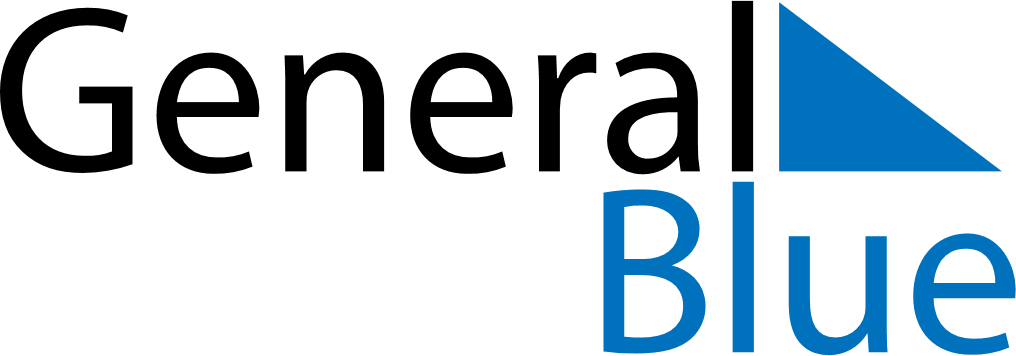 August 2021August 2021August 2021August 2021SomaliaSomaliaSomaliaSundayMondayTuesdayWednesdayThursdayFridayFridaySaturday12345667891011121313141516171819202021Day of Ashura2223242526272728293031